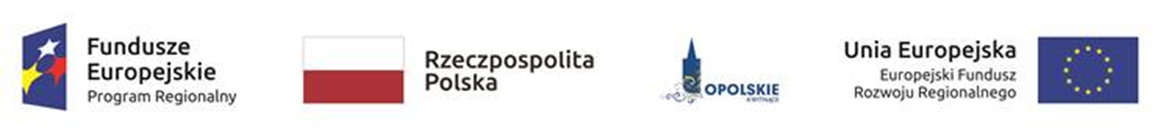 Lista projektów zakwalifikowanych do rozstrzygnięcia konkursu w ramach konkursowej procedury wyboru projektów dla działania 5.1 Ochrona różnorodności biologicznej  RPO WO 2014-2020.Źródło: opracowanie własne.Lp.Nr wnioskuNazwa wnioskodawcyTytuł projektu1RPOP.05.01.00-16-0001/17Województwo OpolskieŚladami bioróżnorodności w sercu Opolszczyzny- bogactwo przyrody Gmin Strzeleczki, Krapkowice oraz Powiatu Krapkowickiego2RPOP.05.01.00-16-0002/17Gmina IzbickoOchrona różnorodności biologicznej Województwa Opolskiego poprzez zagospodarowanie terenu gminnego położonego przy zespole parkowo-pałacowym w Izbicku w oparciu o gatunki rodzime wraz z odnowieniem alei lipowej3RPOP.05.01.00-16-0005/17Gmina WołczynOchrona gatunków i siedlisk solniskowych oraz innych zagrożonych zbiorowisk od wody zależnych na terenie gminy Wołczyn.4RPOP.05.01.00-16-0006/17Gmina JemielnicaInwentaryzacja przyrodnicza Gminy Jemielnica oraz opracowanie ekofizjograficzne dla obszaru Gminy Jemielnica.5RPOP.05.01.00-16-0008/17Powiat NyskiOchrona różnorodności biologicznej na terenie Subregionu Południowego6RPOP.05.01.00-16-0009/17Województwo OpolskieInwentaryzacja przyrodnicza wybranych obszarów chronionego krajobrazu województwa opolskiego, w szczególności na terenie dolin rzecznych oraz doposażenie Zespołu Opolskich Parków Krajobrazowych w Ładzy.7RPOP.05.01.00-16-0012/17Gmina PokójOchrona różnorodności biologicznej poprzez utworzenie ośrodka zrównoważonego rozwoju w Pokoju, stworzenie planu i programu integralności i spójności regionalnego systemu Natura 2000 oraz podniesienie kompetencji ekologicznych mieszkańców Opolszczyzny.8RPOP.05.01.00-16-0013/17Rycerska Byczyna Spółka z o. o.Ochrona różnorodności biologicznej poprzez przeprowadzenie działań z zakresu edukacji ekologicznej na obszarze województwa opolskiego, w tym budowa infrastruktury edukacyjnej,  utworzenie miejskiej ścieżki edukacji ekologicznej oraz sporządzenie inwentaryzacji przyrodniczej Gminy Byczyna9RPOP.05.01.00-16-0014/17Gmina BrzegOchrona różnorodności biologicznej obszarów parkowych i wodnych na terenie Gminy Brzeg i Gminy Lewin Brzeski10RPOP.05.01.00-16-0015/17Gmina Kędzierzyn-KoźlePartnerstwo na rzecz ochrony różnorodności biologicznej Gminy Kędzierzyn-Koźle, Gminy Ujazd oraz Nadleśnictwa Kędzierzyn - etap II.11RPOP.05.01.00-16-0017/17Gmina NysaOchrona bioróżnorodności w Subregionie Południowym, w granicach gmin Nysa i Prudnik12RPOP.05.01.00-16-0018/17Wodociągi i Kanalizacja "AKWA" Sp. z o.o.Kampania edukacyjno - promocyjna na terenie województwa opolskiego: Woda dla bioróżnorodności, bioróżnorodność dla wody13RPOP.05.01.00-16-0019/17Gmina OlesnoUtworzenie centrum ochrony różnorodności biologicznej w Oleśnie14RPOP.05.01.00-16-0020/17"Dolina Stobrawy" spółka z ograniczoną odpowiedzialnościąWoda dla owadów - edukacja o owadach i ich ekosystemach istotnym elementem ochrony bioróżnorodności - Entomopolis  w Maciejowie etap 215RPOP.05.01.00-16-0022/17Gmina PokójInwentaryzacja przyrodnicza parku w Gierałcicach, ochrona in situ w zabytkowym parku w Pokoju oraz działania edukacyjno promocyjne.16RPOP.05.01.00-16-0023/17Gmina PokójZachowanie różnorodności biologicznej obszarów chronionych Opolszczyzny poprzez ochronę zagrożonych gatunków, siedlisk, pielęgnację i tworzenie nowych form ochrony na terenie
zabytkowego założenia parkowego w Pokoju Etap II.17RPOP.05.01.00-16-0024/17Gmina PokójOchrona różnorodności biologicznej poprzez przeprowadzenie reintrodukcji gatunków rodzimych w zabytkowym parku w Pokoju oraz stworzenie warunków dla bytowania płazów w Dąbrowie i działania z zakresu edukacji ekologicznej.18RPOP.05.01.00-16-0025/17Gmina PokójOchrona in situ w zabytkowym założeniu parkowym oraz przeprowadzenie inwentaryzacji dendrologicznej na obszarze gminy Pokój i działania informacyjno-edukacyjne.